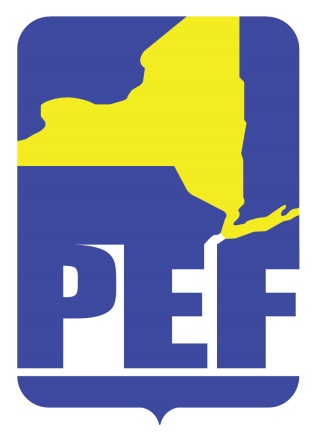 PEF REGION 8 POLITICAL ACTION COMMITTEAugust 9, 2022SPECIAL EDORSEMENT MEETINGZoom Meeting 6.pm.CALL TO ORDER ACCEPTANCE OF AGENDAACCEPTANCE OF REVISED MAY MINUTESCANDIDATE ENDORSEMENTSNYS District 41 US Congress NY District 20  QUESTIONS ADJOURN